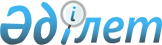 О внесении изменения в постановление акимата Мангистауской области от 3 июня 2008 года N 404 "Об утверждении Инструкции по использованию средств, предусмотренных в областном бюджете по программе "Кредитование АО ""Фонд развития малого предпринимательства" на реализацию государственной инвестиционной политики"
					
			Утративший силу
			
			
		
					Постановление акимата Мангистауской области от 14 июля 2008 года N 518. Зарегистрировано Департаментом юстиции Мангистауской области от 19 августа 2008 года N 2023. Утратило силу письмом Мангистауского областного акимата от 11 июля 2012 года № 01-30-1018      Сноска. Утратило силу в связи с истечением срока применения - письмо Мангистауского областного акимата от 11 июля 2012 года № 01-30-1018



      В соответствии с законами Республики Казахстан от 23 января 2001 года "О местном государственном управлении в Республики Казахстан" , от 24 марта 1998 года "О нормативных правовых актах" , акимат области ПОСТАНОВЛЯЕТ: 

      1. Внести в постановление акимата Мангистауской области от 3 июня 2008 года N 404 "Об утверждении Инструкции по использованию средств, предусмотренных в областном бюджете по программе "Кредитование АО "Фонд развития малого предпринимательства" на реализацию государственной инвестиционной политики" (зарегистрированное в Реестре нормативных правовых актов N 2016, опубликованное в газете "Огни Мангистау" 14 июня 2008 года N 96), следующее изменение: 

      пункт 7 главы 2 прилагаемой Инструкции по использованию средств, предусмотренных в областном бюджете по программе "Кредитование АО "Фонд развития малого предпринимательства" на реализацию государственной инвестиционной политики" изложить в следующей редакции: 

      "7. Максимальная сумма одного заема не должна превышать 50 млн. тенге." 

      2. Контроль за исполнением настоящего постановления возложить на заместителя акима области Бортника М.М. 

      3. Настоящее постановление вводится в действие со дня опубликования.       Аким области                               К. Кушербаев 
					© 2012. РГП на ПХВ «Институт законодательства и правовой информации Республики Казахстан» Министерства юстиции Республики Казахстан
				